Vaje  - Premiere – Vaja 33 - animirani napisi 04 - napis v okvirčku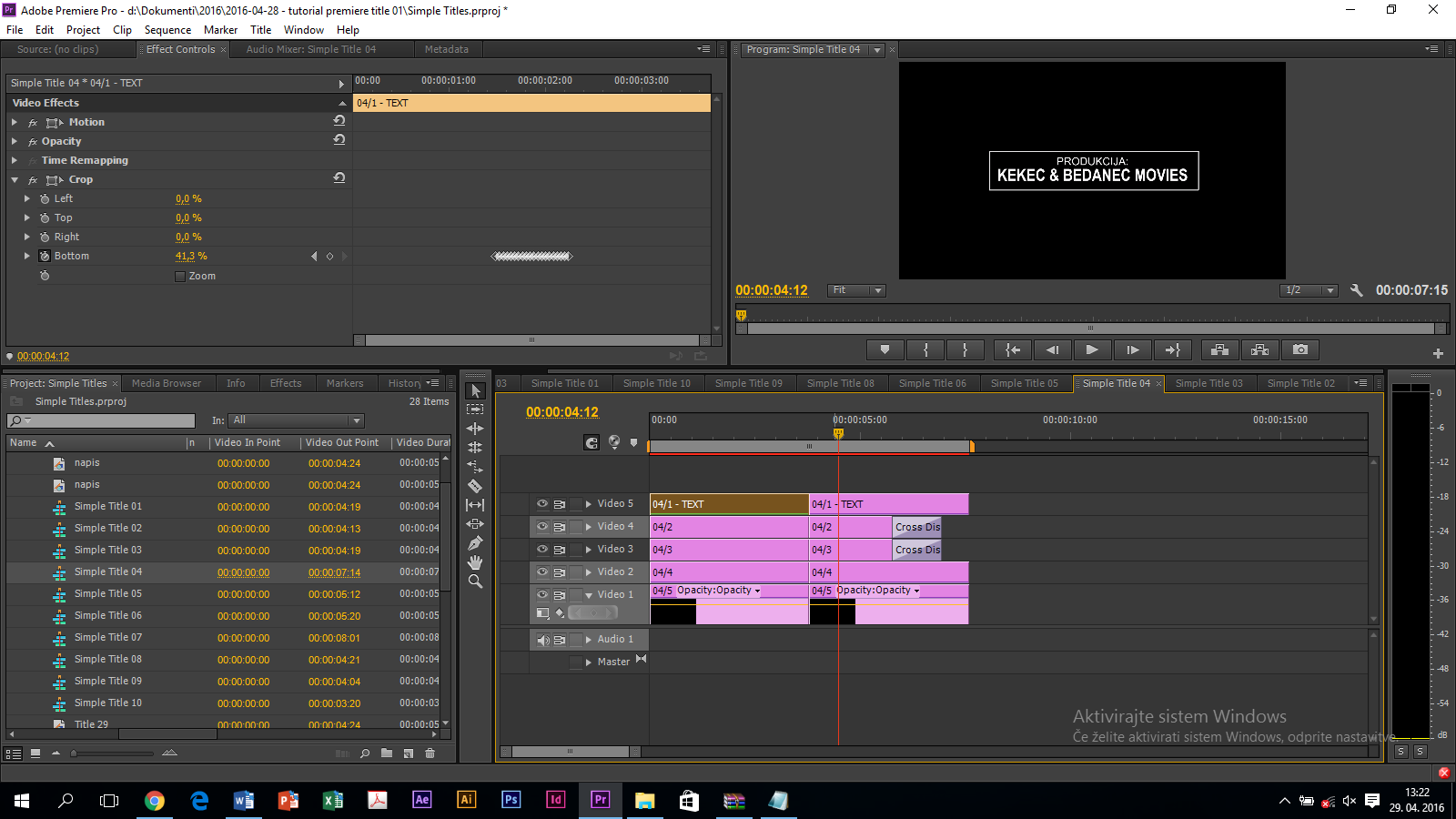 1.Odpri novi title z naslovom »ČRTICA«. Nariši črtico kot je na sliki.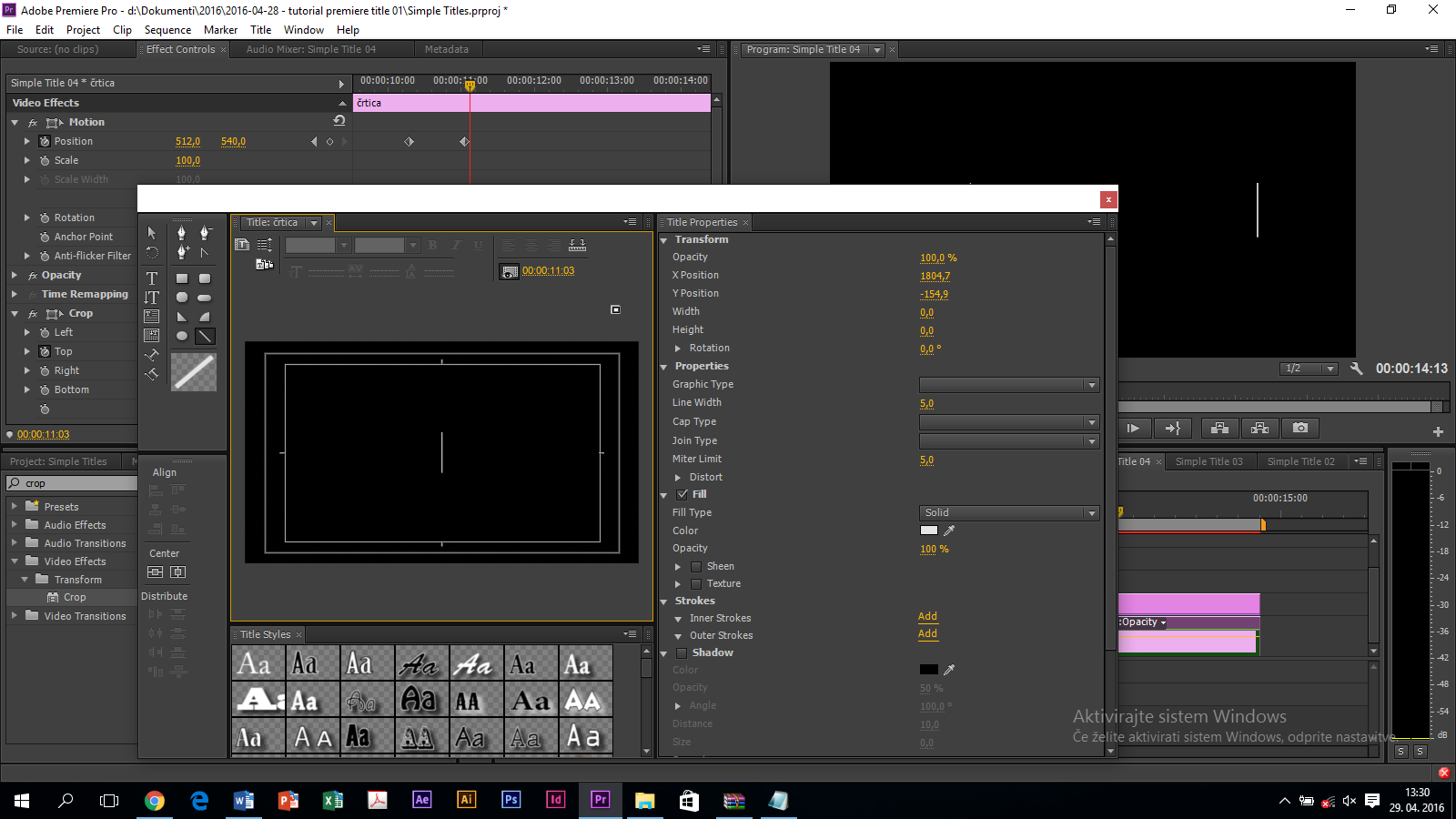 2.Title Črtica zanesi na časovnico Video 1 in mu določi trajanje 5 sekund.V effect controls določi: - Crop, Top ... tako, da se črtica pojavi in »potuje« navgor.- Postition ... ako, da ko se pojavi do konca, odpotuje prosti desnemu robu.(Glej vzorčni posnetek.)3.Title Črtica zanesi še tudi na časovnico Video 2 in mu določi trajanje 5 sekund.Naredi enako kot prej, s tem, da črtica odpotuje na levo.4.Odpri novi title z naslovom »VODORAVNA ČRTICA«. Nariši vodoravno črto kot je na sliki.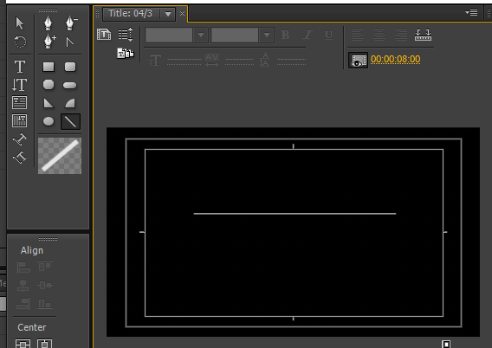 5.Title zanesi na časovnico Video 3 in mu določi trajanje 5 sekund.V effect controls določi: - Opacity ... najprej 0%, nato 100%- Position .... črta naj se premakne navzgor, da bo tvorila pravokotnik,6.Title vodoravna črta zanesi tudi še na časovnico Video 4 in mu določi trajanje 5 sekund.V effect controls določi: - Position .... črta naj se premakne najprej navzgor (tako kot prejšnja), nato pa navzdol, da bo tvorila pravokotnik.- Crop, Top ... tako, da se črtica pojavi in »potuje« navgor.- Postition ... ako, da ko se pojavi do konca, odpotuje prosti desnemu robu.(Glej vzorčni postenetk.)7.Izdelaj Title »Napis« in ga zanesi na časovnico Video 5 in mu določi trajanje 5 sekund.Poišči:Video Effects, Transform, cropV effect controls določi: - Crop Bottom tako, da se napis pojavlja sinhrono s črto..4.Sedaj naredi vse ponovno še za v drugo smer.Glej primer kakšen naj bo končni izdelek.Shrani.Izdelaj novo vajo na poljubnem barvnem ozadju s podatki o tvoji produkciji,kjer pa bo besedilo desno poravnano.EKONOMSKA ŠOLANOVO MESTOVAJA V PREMIERJUMedijsko oblikovanjeZdenko Potočar